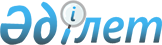 О внесении изменений и дополнений в решение городского маслихата от 24 декабря 2010 года N 39/300 "О городском бюджете на 2011-2013 годы"
					
			Утративший силу
			
			
		
					Решение Балхашского городского маслихата Карагандинской области от 24 марта 2011 года N 43/334. Зарегистрировано Управлением юстиции города Балхаш Карагандинской области 12 апреля 2011 года N 8-4-227. Прекратило свое действие в связи с истечением срока - (письмо Балхашского городского маслихата Карагандинской области от 29 марта 2012 года N 85/1-23)      Сноска. Прекратило свое действие в связи с истечением срока - (письмо Балхашского городского маслихата Карагандинской области от 29.03.2012 № 85/1-23).

      В соответствии с Бюджетным кодексом Республики Казахстан от 4 декабря 2008 года, Законом Республики Казахстан от 23 января 2001 года "О местном государственном управлении и самоуправлении в Республике Казахстан" городской маслихат РЕШИЛ:



      1. Внести в решение городского маслихата от 24 декабря 2010 года N 39/300 "О городском бюджете на 2011-2013 годы" (зарегистрировано в Реестре государственной регистрации нормативных правовых актов за N 8-4-206, опубликовано в газетах "Балқаш өңірі" от 14 января 2011 года N 4-5 (11673), "Северное Прибалхашье" от 14 января 2011 года N 3-4 (714) следующие изменения и дополнения:



      1) в пункте 1:

      в подпункте 1):

      цифры "3 794 010" заменить цифрами "3 817 178";

      цифры "1 554 224" заменить цифрами "1 577 392";

      в подпункте 2):

      цифры "3 910 513" заменить цифрами "4 246 232";

      в подпункте 4):

      цифры "49 958" заменить цифрами "74 958";

      в подпункте 5):

      цифры "166 461" заменить цифрами "504 012";

      в подпункте 6):

      цифры "166 461" заменить цифрами "504 012";

      цифру "0" заменить цифрами "218 440";

      цифры "33 539" заменить цифрами "33 538";

      цифры "200 000" заменить цифрами "319 110";



      2) в пункте 12:

      цифры "1 314" заменить цифрами "1 869";



      3) дополнить пунктами 4-1, 4-2, 4-3 следующего содержания:

      "4-1. Учесть, что в составе поступлений городского бюджета на 2011 год предусмотрены целевые текущие трансферты в сумме 11 803 тысячи тенге на профессиональную подготовку, переподготовку и повышение квалификации кадров, частичное субсидирование зарплаты, обучение предпринимательству, предоставление субсидий на переезд, создание центров занятости.

      4-2. Учесть, что в составе поступлений городского бюджета на 2011 год предусмотрены целевые текущие трансферты в сумме 16 028 тысяч тенге на увеличение размера доплаты за квалификационную категорию учителям школ и воспитателям дошкольных организаций образования.

      4-3. Учесть, что в составе поступлений городского бюджета на 2011 год предусмотрены целевые текущие трансферты в сумме 2 070 тысяч тенге на реализацию мероприятий в рамках реализации Государственной программы развития здравоохранения Республики Казахстан "Саламатты Қазақстан" на 2011-2015 годы.";



      4) дополнить пунктом 13-1 следующего содержания:

      "13-1. Учесть, что в составе поступлений городского бюджета на 2011 год предусмотрены целевые трансферты на развитие в сумме 8 193 тысячи тенге на развитие инженерно-коммуникационной инфраструктуры в рамках Программы занятости 2020.";



      5) пункты 7 и 8 исключить.



      2. Приложения 1, 4, 6 и 8 к решению городского маслихата от 24 декабря 2010 года N 39/300 изложить в новой редакции согласно приложениям 1, 2, 3 и 4 к настоящему решению.



      3. Настоящее решение вводится в действие с 1 января 2011 года.      Председатель сессии                        Т. Шаталова      Секретарь городского маслихата             И. Сторожко

Приложение 1

к решению городского маслихата

от 24 марта 2011 года N 43/334Приложение 1

к решению городского маслихата

от 24 декабря 2010 года N 39/300 

Городской бюджет на 2011 год

Приложение 2

к решению городского маслихата

от 24 марта 2011 года N 43/334Приложение 4

к решению городского маслихата

от 24 декабря 2010 года N 39/300 

Расходы по бюджетным программам, реализуемым в поселке Конырат на 2011 год

Приложение 3

к решению городского маслихата

от 24 марта 2011 года N 43/334Приложение 6

к решению городского маслихата

от 24 декабря 2010 года N 39/300 

Расходы по бюджетным программам, реализуемым в поселке Гулшат на 2011 год

Приложение 4

к решению городского маслихата

от 24 марта 2011 года N 43/334Приложение 8

к решению городского маслихата

от 24 декабря 2010 года N 39/300 

Перечень бюджетных программ развития городского бюджета на 2011 год
					© 2012. РГП на ПХВ «Институт законодательства и правовой информации Республики Казахстан» Министерства юстиции Республики Казахстан
				КатегорияКатегорияКатегорияКатегорияСумма, (тысяч тенге)КлассКлассКлассСумма, (тысяч тенге)ПодклассПодклассСумма, (тысяч тенге)НаименованиеСумма, (тысяч тенге)I. Доходы38171781Налоговые поступления218305201Подоходный налог7655652Индивидуальный подоходный налог76556503Социальный налог5545441Социальный налог55454404Hалоги на собственность5957841Hалоги на имущество5102423Земельный налог120774Hалог на транспортные средства734235Единый земельный налог4205Внутренние налоги на товары, работы и услуги2518852Акцизы87333Поступления за использование природных и других ресурсов2201094Сборы за ведение предпринимательской и профессиональной деятельности130435Налог на игорный бизнес1000008Обязательные платежи, взимаемые за совершение юридически значимых действий и (или) выдачу документов уполномоченными на то государственными органами или должностными лицами152741Государственная пошлина152742Неналоговые поступления903001Доходы от государственной собственности72815Доходы от аренды имущества, находящегося в государственной собственности728102Поступления от реализации товаров (работ, услуг) государственными учреждениями, финансируемыми из государственного бюджета1141Поступления от реализации товаров (работ, услуг) государственными учреждениями, финансируемыми из государственного бюджета11406Прочие неналоговые поступления16351Прочие неналоговые поступления16353Поступления от продажи основного капитала4770403Продажа земли и нематериальных активов477041Продажа земли421222Продажа нематериальных активов55824Поступление трансфертов157739202Трансферты из вышестоящих органов государственного управления15773922Трансферты из областного бюджета1577392Функциональная группаФункциональная группаФункциональная группаФункциональная группаФункциональная группаСумма, (тысяч тенге)Функциональная подгруппаФункциональная подгруппаФункциональная подгруппаФункциональная подгруппаСумма, (тысяч тенге)Администратор бюджетных программАдминистратор бюджетных программАдминистратор бюджетных программСумма, (тысяч тенге)ПрограммаПрограммаСумма, (тысяч тенге)НаименованиеСумма, (тысяч тенге)II. Затраты424623201Государственные услуги общего характера2146691Представительные, исполнительные и другие органы, выполняющие общие функции государственного управления180150112Аппарат маслихата района (города областного значения)24577001Услуги по обеспечению деятельности маслихата района (города областного значения)24127003Капитальные расходы государственных органов450122Аппарат акима района (города областного значения)115979001Услуги по обеспечению деятельности акима района (города областного значения)110179003Капитальные расходы государственных органов5800123Аппарат акима района в городе, города районного значения, поселка, аула (села), аульного (сельского) округа39594001Услуги по обеспечению деятельности акима района в городе, города районного значения, поселка, аула (села), аульного (сельского) округа38463022Капитальные расходы государственных органов11312Финансовая деятельность24998452Отдел финансов района (города областного значения)24998001Услуги по реализации государственной политики в области исполнения и контроля за исполнением бюджета района и управления коммунальной собственностью района (города областного значения)11120003Проведение оценки имущества в целях налогообложения1768011Учет, хранение, оценка и реализация имущества, поступившего в коммунальную собственность121105Планирование и статистическая деятельность9521453Отдел экономики и бюджетного планирования района (города областного значения)9521001Услуги по реализации государственной политики в области формирования и развития экономической политики, системы государственного планирования и управления района (города областного значения)952102Оборона102041Военные нужды10204122Аппарат акима района (города областного значения)10204005Мероприятия в рамках исполнения всеобщей воинской обязанности1020403Общественный порядок, безопасность, правовая, судебная, уголовно-исполнительная деятельность194901Правоохранительная деятельность19490458Отдел жилищно-коммунального хозяйства, пассажирского транспорта и автомобильных дорог района (города областного значения)19490021Обеспечение безопасности дорожного движения в населенных пунктах1949004Образование21786671Дошкольное воспитание и обучение150011471Отдел образования, физической культуры и спорта района (города областного значения)150011003Обеспечение деятельности организаций дошкольного воспитания и обучения133983025Увеличение размера доплаты за квалификационную категорию учителям школ и воспитателям дошкольных организаций образования160282Начальное, основное среднее и общее среднее образование1974996471Отдел образования, физической культуры и спорта района (города областного значения)1974996004Общеобразовательное обучение1914847005Дополнительное образование для детей и юношества601499Прочие услуги в области образования53660471Отдел образования, физической культуры и спорта района (города областного значения)53660009Приобретение и доставка учебников, учебно-методических комплексов для государственных учреждений образования района (города областного значения)24000010Проведение школьных олимпиад, внешкольных мероприятий и конкурсов районного (городского) масштаба1537020Ежемесячные выплаты денежных средств опекунам (попечителям) на содержание ребенка сироты (детей-сирот), и ребенка (детей), оставшегося без попечения родителей2812305Здравоохранение20702Охрана здоровья населения2070471Отдел образования, физической культуры и спорта района (города областного значения)2070024Реализация мероприятий в рамках Государственной программы "Саламатты Қазақстан" на 2011-2015 годы207006Социальная помощь и социальное обеспечение2329582Социальная помощь199722123Аппарат акима района в городе, города районного значения, поселка, аула (села), аульного (сельского) округа3168003Оказание социальной помощи нуждающимся гражданам на дому3168451Отдел занятости и социальных программ района (города областного значения)187888002Программа занятости72597003Оказание ритуальных услуг по захоронению умерших Героев Советского Союза, "Халық Қаһарманы", Героев Социалистического труда, награжденных Орденом Славы трех степеней и орденом "Отан" из числа участников и инвалидов войны138005Государственная адресная социальная помощь2673006Жилищная помощь2011007Социальная помощь отдельным категориям нуждающихся граждан по решениям местных представительных органов50104010Материальное обеспечение детей-инвалидов, воспитывающихся и обучающихся на дому1639014Оказание социальной помощи нуждающимся гражданам на дому34047016Государственные пособия на детей до 18 лет5027017Обеспечение нуждающихся инвалидов обязательными гигиеническими средствами и предоставление услуг специалистами жестового языка, индивидуальными помощниками в соответствии с индивидуальной программой реабилитации инвалида8707023Обеспечение деятельности центров занятости10945471Отдел образования, физической культуры и спорта района (города областного значения)8666012Социальная поддержка обучающихся и воспитанников организаций образования очной формы обучения в виде льготного проезда на общественном транспорте (кроме такси) по решению местных представительных органов86669Прочие услуги в области социальной помощи и социального обеспечения33236451Отдел занятости и социальных программ района (города областного значения)33236001Услуги по реализации государственной политики на местном уровне в области обеспечения занятости и реализации социальных программ для населения32343011Оплата услуг по зачислению, выплате и доставке пособий и других социальных выплат443021Капитальные расходы государственных органов45007Жилищно-коммунальное хозяйство10555701Жилищное хозяйство482633472Отдел строительства, архитектуры и градостроительства района (города областного значения)482633003Строительство и (или) приобретение жилья государственного коммунального жилищного фонда458440004Развитие и обустройство инженерно-коммуникационной инфраструктуры16000018Развитие инженерно-коммуникационной инфраструктуры в рамках Программы занятости 202081932Коммунальное хозяйство357555123Аппарат акима района в городе, города районного значения, поселка, аула (села), аульного (сельского) округа6500014Организация водоснабжения населенных пунктов6500458Отдел жилищно-коммунального хозяйства, пассажирского транспорта и автомобильных дорог района (города областного значения)219767012Функционирование системы водоснабжения и водоотведения219767472Отдел строительства, архитектуры и градостроительства района (города областного значения)131288006Развитие системы водоснабжения1312883Благоустройство населенных пунктов215382123Аппарат акима района в городе, города районного значения, поселка, аула (села), аульного (сельского) округа15536008Освещение улиц населенных пунктов6120009Обеспечение санитарии населенных пунктов1916011Благоустройство и озеленение населенных пунктов7500458Отдел жилищно-коммунального хозяйства, пассажирского транспорта и автомобильных дорог района (города областного значения)199846015Освещение улиц в населенных пунктах40372016Обеспечение санитарии населенных пунктов15299017Содержание мест захоронений и захоронение безродных3098018Благоустройство и озеленение населенных пунктов14107708Культура, спорт, туризм и информационное пространство2441641Деятельность в области культуры55594123Аппарат акима района в городе, города районного значения, поселка, аула (села), аульного (сельского) округа5846006Поддержка культурно-досуговой работы на местном уровне5846455Отдел культуры и развития языков района (города областного значения)49748003Поддержка культурно-досуговой работы497482Спорт46692471Отдел образования, физической культуры и спорта района (города областного значения)46692013Развитие массового спорта и национальных видов спорта30602014Проведение спортивных соревнований на районном (города областного значения) уровне6091015Подготовка и участие членов сборных команд района (города областного значения) по различным видам спорта на областных спортивных соревнованиях99993Информационное пространство102556455Отдел культуры и развития языков района (города областного значения)86556006Функционирование районных (городских) библиотек71894007Развитие государственного языка и других языков народа Казахстана14662456Отдел внутренней политики района (города областного значения)16000002Услуги по проведению государственной информационной политики через газеты и журналы12000005Услуги по проведению государственной информационной политики через телерадиовещание40009Прочие услуги по организации культуры, спорта, туризма и информационного пространства39322455Отдел культуры и развития языков района (города областного значения)9629001Услуги по реализации государственной политики на местном уровне в области развития языков и культуры9629456Отдел внутренней политики района (города областного значения)29693001Услуги по реализации государственной политики на местном уровне в области информации, укрепления государственности и формирования социального оптимизма граждан9303003Реализация региональных программ в сфере молодежной политики20055006Капитальные расходы государственных органов33510Сельское, водное, лесное, рыбное хозяйство, особоохраняемые природные территории, охрана окружающей среды и животного мира, земельные отношения599251Сельское хозяйство14298474Отдел сельского хозяйства и ветеринарии района (города областного значения)14298001Услуги по реализации государственной политики на местном уровне в сфере сельского хозяйства и ветеринарии12214003Капитальные расходы государственных органов300005Обеспечение функционирования скотомогильников (биотермических ям)884007Организация отлова и уничтожения бродячих собак и кошек9002Водное хозяйство18000458Отдел жилищно-коммунального хозяйства, пассажирского транспорта и автомобильных дорог района (города областного значения)18000025Развитие системы водоснабжения180006Земельные отношения25758463Отдел земельных отношений района (города областного значения)25758001Услуги по реализации государственной политики в области регулирования земельных отношений на территории района (города областного значения)10606004Организация работ по зонированию земель14598007Капитальные расходы государственных органов5549Прочие услуги в области сельского, водного, лесного, рыбного хозяйства, охраны окружающей среды и земельных отношений1869474Отдел сельского хозяйства и ветеринарии района (города областного значения)1869013Проведение противоэпизоотических мероприятий186911Промышленность, архитектурная, градостроительная и строительная деятельность116742Архитектурная, градостроительная и строительная деятельность11674472Отдел строительства, архитектуры и градостроительства района (города областного значения)11674001Услуги по реализации государственной политики в области строительства, архитектуры и градостроительства на местном уровне1167412Транспорт и коммуникации1595741Автомобильный транспорт159574458Отдел жилищно-коммунального хозяйства, пассажирского транспорта и автомобильных дорог района (города областного значения)159574023Обеспечение функционирования автомобильных дорог15957413Прочие524113Поддержка предпринимательской деятельности и защита конкуренции9558469Отдел предпринимательства района (города областного значения)9558001Услуги по реализации государственной политики на местном уровне в области развития предпринимательства и промышленности7937003Поддержка предпринимательской деятельности16219Прочие42853451Отдел занятости и социальных программ района (города областного значения)1560022Поддержка частного предпринимательства в рамках программы "Дорожная карта бизнеса - 2020"1560452Отдел финансов района (города областного значения)3512012Резерв местного исполнительного органа района (города областного значения)3512458Отдел жилищно-коммунального хозяйства, пассажирского транспорта и автомобильных дорог района (города областного значения)17063001Услуги по реализации государственной политики на местном уровне в области жилищно-коммунального хозяйства, пассажирского транспорта и автомобильных дорог16138013Капитальные расходы государственных органов925471Отдел образования, физической культуры и спорта района (города областного значения)20718001Услуги по обеспечению деятельности отдела образования, физической культуры и спорта19466018Капитальные расходы государственных органов125215Трансферты48561Трансферты4856452Отдел финансов района (города областного значения)4856006Возврат неиспользованных (недоиспользованных) целевых трансфертов4856III. Чистое бюджетное кредитование0IV. Сальдо по операциям с финансовыми активами74958Приобретения финансовых активов74958Поступления от продажи финансовых активов государства013Прочие749589Прочие74958452Отдел финансов района (города областного значения)74958014Формирование или увеличение уставного капитала юридических лиц74958V. Дефицит (профицит) бюджета-504012VI. Финансирование дефицита (использование профицита) бюджета504012Поступление займов218440Погашение займов33538Используемые остатки бюджетных средств319110Функциональная группаФункциональная группаФункциональная группаФункциональная группаФункциональная группаСумма, (тысяч тенге)Функциональная подгруппаФункциональная подгруппаФункциональная подгруппаФункциональная подгруппаСумма, (тысяч тенге)Администратор бюджетных программАдминистратор бюджетных программАдминистратор бюджетных программСумма, (тысяч тенге)ПрограммаПрограммаСумма, (тысяч тенге)НаименованиеСумма, (тысяч тенге)Всего2887001Государственные услуги общего характера130201Представительные, исполнительные и другие органы, выполняющие общие функции государственного управления13020123Аппарат акима района в городе, города районного значения, поселка, аула (села), аульного (сельского) округа13020001Услуги по обеспечению деятельности акима района в городе, города районного значения, поселка, аула (села), аульного (сельского) округа12440022Капитальные расходы государственных органов58006Социальная помощь и социальное обеспечение13802Социальная помощь1380123Аппарат акима района в городе, города районного значения, поселка, аула (села), аульного (сельского) округа1380003Оказание социальной помощи нуждающимся гражданам на дому138007Жилищно-коммунальное хозяйство144702Коммунальное хозяйство6500123Аппарат акима района в городе, города районного значения, поселка, аула (села), аульного (сельского) округа6500014Организация водоснабжения населенных пунктов65003Благоустройство населенных пунктов7970123Аппарат акима района в городе, города районного значения, поселка, аула (села), аульного (сельского) округа7970008Освещение улиц населенных пунктов4070011Благоустройство и озеленение населенных пунктов3900Функциональная группаФункциональная группаФункциональная группаФункциональная группаФункциональная группаСумма, (тысяч тенге)Функциональная подгруппаФункциональная подгруппаФункциональная подгруппаФункциональная подгруппаСумма, (тысяч тенге)Администратор бюджетных программАдминистратор бюджетных программАдминистратор бюджетных программСумма, (тысяч тенге)ПрограммаПрограммаСумма, (тысяч тенге)НаименованиеСумма, (тысяч тенге)Всего2174901Государственные услуги общего характера124551Представительные, исполнительные и другие органы, выполняющие общие функции государственного управления12455123Аппарат акима района в городе, города районного значения, поселка, аула (села), аульного (сельского) округа12455001Услуги по обеспечению деятельности акима района в городе, города районного значения, поселка, аула (села), аульного (сельского) округа1245506Социальная помощь и социальное обеспечение7822Социальная помощь782123Аппарат акима района в городе, города районного значения, поселка, аула (села), аульного (сельского) округа782003Оказание социальной помощи нуждающимся гражданам на дому78207Жилищно-коммунальное хозяйство26663Благоустройство населенных пунктов2666123Аппарат акима района в городе, города районного значения, поселка, аула (села), аульного (сельского) округа2666008Освещение улиц населенных пунктов1250009Обеспечение санитарии населенных пунктов416011Благоустройство и озеленение населенных пунктов100008Культура, спорт, туризм и информационное пространство58461Деятельность в области культуры5846123Аппарат акима района в городе, города районного значения, поселка, аула (села), аульного (сельского) округа5846006Поддержка культурно-досуговой работы на местном уровне5846Функциональная группаФункциональная группаФункциональная группаФункциональная группаФункциональная группаФункциональная подгруппаФункциональная подгруппаФункциональная подгруппаФункциональная подгруппаАдминистратор бюджетных программАдминистратор бюджетных программАдминистратор бюджетных программПрограммаПрограммаНаименование07Жилищно-коммунальное хозяйство1Жилищное хозяйство472Отдел строительства, архитектуры и градостроительства района (города областного значения)003Строительство и (или) приобретение жилья государственного коммунального жилищного фонда004Развитие и обустройство инженерно-коммуникационной инфраструктуры018Развитие инженерно-коммуникационной инфраструктуры в рамках Программы занятости 20202Коммунальное хозяйство472Отдел строительства, архитектуры и градостроительства района (города областного значения)006Развитие системы водоснабжения10Сельское, водное, лесное, рыбное хозяйство, особоохраняемые природные территории, охрана окружающей среды и животного мира, земельные отношения2Водное хозяйство458Отдел жилищно-коммунального хозяйства, пассажирского транспорта и автомобильных дорог района (города областного значения)025Развитие системы водоснабжения13Прочие9Прочие452Отдел финансов района (города областного значения)014Формирование или увеличение уставного капитала юридических лиц